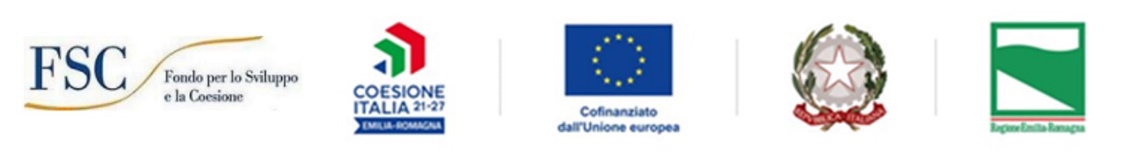 BANDO IN ATTUAZIONE DELL’ART. 6, LR 14 /2014 -Anno 2023- ACCORDI REGIONALI DI INSEDIAMENTO E SVILUPPO DELLE IMPRESE (ARIS)SCHEDA -PROGETTO DI DETTAGLIO-TIPOLOGIA DI AIUTI E “AIUTI AGLI INVESTIMENTI DELLE GRANDI IMPRESE NELLE AREE ASSISTITE E AIUTI IN FAVORE DELLE PMI”  (ARTT. 14 e 17 DEL REG. 651/2014-GBER) PROGETTO DI INVESTIMENTO in qualità di rappresentante legale dell’impresa (o procuratore speciale)DICHIARA CHEIn relazione al “programma di investimento”, codice unico identificativo: XXXXXl’intervento avrà luogo in una o più delle seguenti unità locali:INFORMAZIONI E OBIETTIVI DELL’INTERVENTOSolo in caso di nuovi investimenti proposti da parte di PMI e Grandi imprese che non abbiano sedi registrate in Emilia-Romagna, come risultanti da visura camerale, al momento della pubblicazione del presente bando, è possibile fare richiesta anche per la presente categoria di aiuto.Indicare se l’intervento è finalizzato a:investimenti delle grandi imprese solo nelle aree assistite;o in alternativa investimenti a favore delle PMI;Obiettivi dell’intervento (max 2.000   caratteri)Descrivere gli obiettivi generali e specifici dell’intervento, che devono essere chiari, misurabili, realistici e raggiungibili nell’arco del periodo di durata del progetto Descrizione del progetto (max 4.000 caratteri)Descrivere l’intervento articolandolo in base agli obiettivi suddetti ed evidenziare i tratti caratteristici dell’investimento che, ai sensi dell’art 23 del bando, deve riguardare investimenti specifici in beni materiali e/o immateriali funzionali alla trasformazione tecnologica e digitale delle imprese secondo il modello “Industria 4.0” come individuati negli elenchi di cui all’Allegato A e all’allegato B della Legge 11 dicembre 2016, n. 232. Nella descrizione dare conto anche delle caratteristiche funzionali e strutturali della sede dell’investimento.Si ricorda che la dichiarazione di conformità dei beni alle caratteristiche tecniche di cui ai citati Allegati A e B della Legge n. 232 del 2016 e la loro interconnessione al sistema aziendale di gestione della produzione o alla rete di fornitura, da produrre in fase di rendicontazione, dovrà essere attestata da perizia asseverata di un ingegnere o da un perito industriale iscritti nei rispettivi albi professionali.Specificazione delle tecnologie abilitanti individuate atte a consentire la trasformazione tecnologica e digitale dell’impresa Presupposti all’origine del programma di investimento (max 3.000 caratteri)Descrivere le motivazioni produttive, economiche e distributive che sono alla base dell’intervento Prodotti e servizi (max 2.000 caratteri)Descrizione dei prodotti e/o dei servizi forniti a seguito dell’intervento Coerenza con Strategia di ricerca e innovazione per la specializzazione intelligente 2021-2027 Specificare, tra quelli individuati nella Strategia di ricerca e innovazione per la specializzazione intelligente 2021-2027, il sistema di specializzazione industriale afferente all’investimento (max 1.500 caratteri). È possibile una sola sceltaSpecificare, tra quelli individuati nella Strategia di ricerca e innovazione per la specializzazione intelligente 2021-2027, l’ambito tematico prioritario afferente ai prodotti e/o servizi a cui l’intervento è destinato (è possibile una sola scelta) ARTICOLAZIONE DELL’INVESTIMENTO “Prospetto delle spese” riassuntivo del progettoRiepilogare le spese descritte, utilizzando il prospetto seguente DESCRIZIONE DELLE RISORSE COINVOLTERisorse coinvolte (max 2.000 caratteri)Descrivere il piano occupazionale a seguito solo dell’investimento specifico, precisando per ogni tipologia il titolo di studio e il numero delle unità.Specificando:Il numero complessivo di addetti a tempo pieno e indeterminato:quanti di questi addetti sono Laureati/non laureati (es.: n. 8 laureati, es.: n. 18 non laureati)il numero di addetti laureati attribuiti alle diverse funzioni (produzione e/o di ricerca e/o di progettazione e/o di innovazione e/o di gestione e/o altro da specificare). Riportare il valore numerico per ogni funzione (es: n. 3 ricerca, n. 1 innovazione, etc)il numero di addetti laureati attribuiti alle diverse funzioni (produzione e/o di servizio e/o commerciali e/o di gestione e/o altro da specificare) Riportare il valore numerico per ogni funzione (es. : n. 3 commerciali, n: 2 gestione, etc.)TEMPI DI REALIZZAZIONE DEL PROGETTO Tempistica prevista per la realizzazione dell’investimento ai fini della cantierabilità del progetto, tenendo presente che l’investimento deve esaurirsi entro il 30/6/2026.Indicare: durata (in mesi) del progetto: ____________data di inizio: ____________data di ultimazione: ____________Descrivere e giustificare la tempistica dell’intervento (max.2.000 caratteri)DICHIARAZIONI DNSHSi ricorda che, come stabilito all’art. 24 e all’Allegato 3, il bando intende rispettare e conformarsi, secondo quanto previsto nell’articolo 9, comma 4 del Regolamento (UE) 2021/1060, al principio “non arrecare un danno significativo” (DNSH) agli obiettivi ambientali individuati nell’articolo 9 del Regolamento UE n. 852/2020. Al fine di garantirne la conformità attuativa al principio DNSH sono stati individuati tra i suddetti obiettivi ambientali i quattro potenzialmente più interferenti con le tipologie di intervento agevolabili, ovvero:mitigazione dei cambiamenti climatici;adattamento ai cambiamenti climatici (questo in particolare per progetti che prevedano consumo di suolo permeabile);economia circolare compresa la prevenzione e il riciclaggio dei rifiuti;prevenzione e riduzione dell'inquinamento nell’aria, nell’acqua e nel suolo (quest’ultimo, in particolare, per gli investimenti relativi alla realizzazione fisica di prototipi e all’acquisto/noleggio di impianti industriali).Si dichiara che le spese previste per la realizzazione dell’intervento proposto rientrano in una o più delle seguenti tipologie(fare riferimento a quanto specificato all’Allegato 3 del bando):tipologia A: spese per le quali non vi è la necessità di acquisire informazioni in merito ai loro eventuali impatti ambientalitipologia B: spese per le quali si ritengono assolti ex-ante con condizione i quattro requisiti dnsh. Le condizioni come  riportate all’allegato 3 del bando sono le seguenti:spese per l’utilizzo di laboratori di ricerca o di prova qualora siano in possesso di certificazione ambientale ISO 14001 o EMAS;acquisto di brevetti, realizzazione prototipi qualora siano accompagnati da certificazioni relative alla loro efficienza energetica o siano alimentati per l’80% da fonti rinnovabili, congiuntamente a criteri di sostenibilità applicati alla gestione dei rifiuti, nonché ad adesione a best practice che garantiscano basse o nulle emissioni in acqua, aria e suolo;acquisto/noleggio di strumentazione scientifica aventi caratteristiche in linea con la nota 47 del presente allegato;acquisto di impianti industriali qualora in possesso di certificazione ambientale ISO 14000;spese per la fornitura dei materiali e dei componenti necessari per la realizzazione degli impianti e delle opere ammesse a contributo, relativamente alla produzione di energia da fonti rinnovabili, se il Proponente si impegna in fase di domanda a garantire che si verifichi almeno una delle seguenti casistiche:possesso del Proponente o dell’affidatario dei lavori di Sistema di Gestione Ambientale (ISO 14001, Emas);iscrizione al Consorzio REC dell’affidatario dei lavori o avvio a recupero di almeno il 70% in peso dei rifiuti da costruzione e demolizione prodotti durante l’intervento per rifiuti derivanti dalla cantierizzazione;certificazione dell’intervento secondo protocolli di sostenibilità ambientale (es. Itaca, CasaClima) da parte dell’affidatario dei lavori;autodichiarazione dell’affidatario dei lavori di conformità ai criteri ambientali minimi (CAM) per l'edilizia, di cui al DECRETO 23 giugno 2022.tipologia C: spese per le quali è necessario dichiarare se e in che misura queste spese interferiscono/non interferiscono con i quattro obiettivi ambientali di riferimento per il bandoper la tipologia C sarà necessario specificare  se Si ricorda che come previsto dal bando (allegato 3): Il proponente, ammesso al contributo, si impegna a presentare dietro richiesta della Regione e secondo le modalità dalla stessa indicate, documentazione che attesti il possesso dei requisiti dichiarati in fase di presentazione della domanda ai fini dell’esclusione ex-ante (tipologie di spese B.) con condizione (certificazioni ambientali, ecc) secondo quanto previsto nelle linee guida per la rendicontazione previste dall’art. 14 del bando;Ai fini della valutazione DNSH, sarà necessario indicare, entro i termini previsti all’art. 13 del Bando per la sottoscrizione dell’Accordo, le seguenti informazioni circa l’effetto ambientale dell’operazione finanziata:Per la mitigazione dei cambiamenti climatici si richiede siano dichiarati:consumi annui di energia elettrica da fonti fossili precedenti l’operazione finanziata (kWh/anno);consumi annui di energia elettrica da fonte rinnovabile precedenti l’operazione finanziata (kWh/anno),i risparmi annui stimati dei consumi di energia elettrica ottenuti per effetto del progetto finanziato (specificare se da fonte fossile o da fonte rinnovabile) (kWh/anno).Per l’adattamento ai cambiamenti climatici si richiede sia dichiarato il seguente aspetto: superficie occupata precedentemente il progetto, distinguendo tra suolo permeabile (es. aree a verde) e quello impermeabile (mq);Per l’economia circolare/rifiuti si richiede siano dichiarati i seguenti aspetti:produzione totale di rifiuti avviati a recupero precedente l’operazione finanziata (kg/anno),produzione totale di rifiuti avviati a smaltimento precedente l’operazione finanziata (kg/anno). Per l’emissione in aria/acqua/suolo si richiede siano dichiarati i seguenti aspetti:quantitativo annuo delle singole emissioni in aria/acqua precedentemente l’operazione finanziata (mg/Nmc in aria, mg/l in acqua).      firma del legale rappresentante 	           (o procuratore speciale)	______________________________________Il/la sottoscritto/aIl/la sottoscritto/aNato/a a ilCod. fiscaleRagione socialeForma giuridicaCodice fiscalePartita IVAViaCAPComuneProv.Zona  assistita Zona  assistita Zona  assistita Nel caso indicare comune e zona censuaria (secondo quanto riportato all’art. 22 del bando)Nel caso indicare comune e zona censuaria (secondo quanto riportato all’art. 22 del bando)Nel caso indicare comune e zona censuaria (secondo quanto riportato all’art. 22 del bando)Zona MONTANA	Zona MONTANA	Zona MONTANA	Nel caso, indicare la zona tenuto conto di quanto previsto dalla L.R. 2/2004 e ss.mm.ii. (“Legge per la Montagna”) e individuate dalle D.G.R. 1734/2004, e 1813/2009”, 383/2022 e 1337/2022 dell’Emilia-Romagna ed eventuali ulteriori zone individuate con provvedimenti regionaliNel caso, indicare la zona tenuto conto di quanto previsto dalla L.R. 2/2004 e ss.mm.ii. (“Legge per la Montagna”) e individuate dalle D.G.R. 1734/2004, e 1813/2009”, 383/2022 e 1337/2022 dell’Emilia-Romagna ed eventuali ulteriori zone individuate con provvedimenti regionaliNel caso, indicare la zona tenuto conto di quanto previsto dalla L.R. 2/2004 e ss.mm.ii. (“Legge per la Montagna”) e individuate dalle D.G.R. 1734/2004, e 1813/2009”, 383/2022 e 1337/2022 dell’Emilia-Romagna ed eventuali ulteriori zone individuate con provvedimenti regionaliAree InterneAree InterneAree InterneNel caso, indicare la zona tenuto conto di quanto previsto dalla deliberazione di Giunta regionale n. 512/2022Nel caso, indicare la zona tenuto conto di quanto previsto dalla deliberazione di Giunta regionale n. 512/2022Nel caso, indicare la zona tenuto conto di quanto previsto dalla deliberazione di Giunta regionale n. 512/2022Aree interessate dall’emergenza alluvione del maggio 2023Aree interessate dall’emergenza alluvione del maggio 2023Aree interessate dall’emergenza alluvione del maggio 2023Nel caso, indicare la zona tenuto conto di quanto previsto dall’Allegato I del D.L. n. 61/2023 convertito con modificazioni dalla L. 31 luglio 2023, n. 100 (in G.U. 31/07/2023, n. 177)Nel caso, indicare la zona tenuto conto di quanto previsto dall’Allegato I del D.L. n. 61/2023 convertito con modificazioni dalla L. 31 luglio 2023, n. 100 (in G.U. 31/07/2023, n. 177)Nel caso, indicare la zona tenuto conto di quanto previsto dall’Allegato I del D.L. n. 61/2023 convertito con modificazioni dalla L. 31 luglio 2023, n. 100 (in G.U. 31/07/2023, n. 177)Tecnologia abilitanteModalità di implementazione della tecnologia attraverso la realizzazione dell’investimento (max 2.000 caratteri per ogni campo)Advanced manufacturing solutionsAdditive manufacturingRealtà aumentataSimulationIntegrazione orizzontale e verticaleInternet of things e Industrial internetCloudCybersecurityBig data e Analyticssistema di specializzazione industrialeSpecificare elementi da cui si evince l’appartenenza (max 1.500 caratteri)sistema agroalimentareSistema dell’edilizia e delle costruzioniSistema della meccatronica e della  motoristicaIndustrie della salute e del benessere Industrie culturali e creativeIndustria del turismoInnovazione nei servizi, trasformazione digitale e logisticaEnergia e sviluppo sostenibileAmbito tematico prioritarioSpecificare elementi da cui si evince la coerenza (max 1.500 caratteri)Energia pulita, sicura e accessibileCircular economyClima e Risorse Naturali (aria, acqua e territorio)Blue growthInnovazione nei materialiDigitalizzazione, intelligenza artificiale, big data (imprese e PA)Manufacturing 4.0 e future evoluzioniConnettività di sistemi a terra e nello spazioMobilità e motoristica sostenibile e innovativaCittà e comunità del futuroPatrimonio territoriale e identità regionale: beni e contenuti culturali, attività creative, turismo e prodotti Made in E-RBenessere della persona, nutrizione e stili di vitaSaluteInnovazione sociale e partecipazioneInclusione e coesione sociale: educazione, lavoro, territori#Descrizione del bene  investimento(max 2.000 caratteri)Indicare, laddove possibile; tipologia, modello, marca, codice prodotto e/o altri elementi identificativi del beneFunzionalità nel processo produttivo(max 2.000 caratteri)Specificare la tipologia del bene prendendo a riferimento gli elenchi riportati all’Allegato A e  all’ allegato B della Legge 11 dicembre 2016, n. 232Tecnologia abilitante di riferimentoL’indicazione deve essere coerente con quanto indicato nella precedente tabella afferente le tecnologie abilitantiFornitoreIndicare, qualora sia stato già identificato il fornitore del bene, la denominazione e il codice fiscaleFornitoreIndicare, qualora sia stato già identificato il fornitore del bene, la denominazione e il codice fiscaleImporto al netto di Iva#Descrizione del bene  investimento(max 2.000 caratteri)Indicare, laddove possibile; tipologia, modello, marca, codice prodotto e/o altri elementi identificativi del beneFunzionalità nel processo produttivo(max 2.000 caratteri)Specificare la tipologia del bene prendendo a riferimento gli elenchi riportati all’Allegato A e  all’ allegato B della Legge 11 dicembre 2016, n. 232Tecnologia abilitante di riferimentoL’indicazione deve essere coerente con quanto indicato nella precedente tabella afferente le tecnologie abilitantiDenominazioneCodice FiscaleImporto al netto di Iva123456….Totale spese beni investimentoInserire la somma (A)Spese generali (5% del totale delle spese di investimento) Inserire (A)*5\100=BTOTALE IMPORTOA+BTecnologia abilitanteImporto degli investimenti previsti per cui si richiedono i contributi€/000Di cui riferiti ad investimenti delle grandi imprese in aree assistite di cui all’art. 14 del GBERDi cui riferiti ad investimenti delle grandi imprese in aree assistite di cui all’art. 14 del GBERDi cui riferiti ad investimenti delle grandi imprese in aree assistite di cui all’art. 14 del GBERDi cui riferiti ad investimenti per le PMI di cui all’art. 17 del GBERDi cui riferiti ad investimenti per le PMI di cui all’art. 17 del GBERDi cui riferiti ad investimenti per le PMI di cui all’art. 17 del GBERDi cui riferiti ad investimenti per le PMI di cui all’art. 17 del GBER20242025al 30/6/2026202420252025al 30/6/2026Advanced manufacturing solutionsAdditive manufacturingRealtà aumentataSimulationIntegrazione orizzontale e verticaleInternet of things e Industrial internetCloudCybersecurityBig data e AnalyticsSpese generaliTOTALESecondo il principio DNSH, indicare quali degli  obiettivi ambientali che seguono,  sono coinvolti dai progetti (facendo riferimento alle spese che si intendono sostenere)SiNoMotivazione se è stata apposta una X nella casella «No»Mitigazione dei cambiamenti climaticiAdattamento ai cambiamenti climaticiEconomia circolare, compresi la prevenzione e il riciclaggio dei rifiuti  Prevenzione e riduzione dell’inquinamento dell’aria, dell’acqua o del suolo